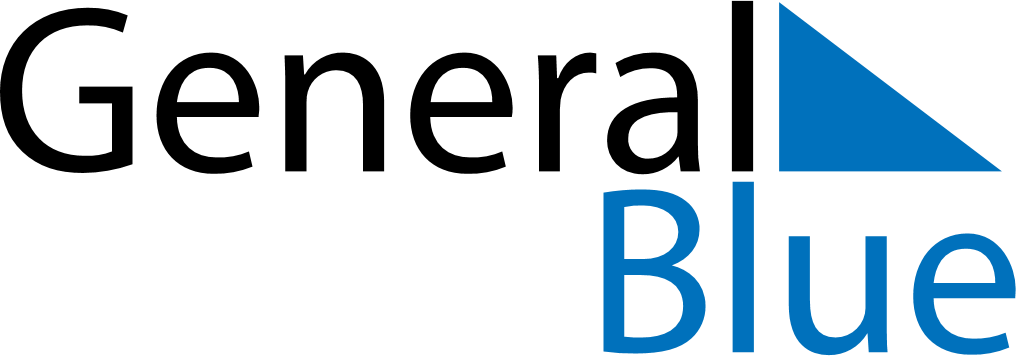 Weekly Meal Tracker July 5, 2026 - July 11, 2026Weekly Meal Tracker July 5, 2026 - July 11, 2026Weekly Meal Tracker July 5, 2026 - July 11, 2026Weekly Meal Tracker July 5, 2026 - July 11, 2026Weekly Meal Tracker July 5, 2026 - July 11, 2026Weekly Meal Tracker July 5, 2026 - July 11, 2026SundayJul 05MondayJul 06MondayJul 06TuesdayJul 07WednesdayJul 08ThursdayJul 09FridayJul 10SaturdayJul 11BreakfastLunchDinner